RESOLUÇÃO Nº 086/2014Autoriza o funcionamento DOS ANOS INICIAIS DO ENSINO FUNDAMENTAL, nO CENTRO EDUCACIONAL ARTE DO SABER, localizadO na RuA CONGONHAS, Nº 498 – BAIRRO DAS CIDADES, na cidade de CAMPINA GRANDE - PB, MANTIDO por LUCIANE SOUZA MACIEL LIMA - ME – CNPJ 17.127.214/0001-26.	O CONSELHO ESTADUAL DE EDUCAÇÃO DA PARAÍBA, no uso de suas atribuições e com fundamento no Parecer nº 072/2014, exarado no Processo nº 0017646-6/2013, oriundo da Câmara de Educação Infantil e Ensino Fundamental, aprovado  realizada nesta data,RESOLVE:Art. 1º - Autorizar, pelo período de 03 (três) anos, o funcionamento dos anos iniciais do Ensino Fundamental no Centro Educacional Arte do Saber, localizado na cidade de Campina Grande-PB, mantido por Luciane Souza Maciel Lima - ME – CNPJ 17.127.214/0001-26.Parágrafo único – Ficam convalidados os estudos realizados pelos alunos até a data de publicação desta Resolução.Art. 2º - A presente Resolução entra em vigor na data de sua publicação.Art. 3º - Revogam-se as disposições em contrário.	Sala das Sessões do Conselho Estadual de Educação, 08 de maio de 2014.FLÁVIO ROMERO GUIMARÃESPresidentePEDRO LÔBO DOS SANTOSRelator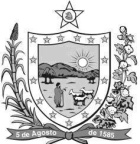 GOVERNODA PARAÍBASecretaria de Estado da EducaçãoConselho Estadual de Educação